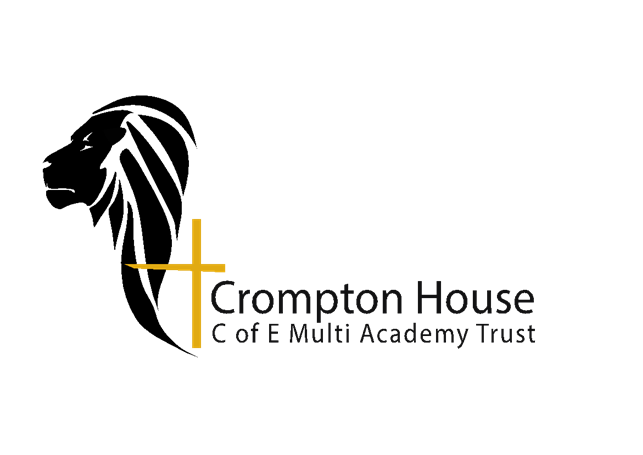 Safeguarding PolicyTable of Contents1.	Rationale........................................................................................................................ 32.	What is safeguarding? ................................................................................................... 33.	Purpose of the policy ..................................................................................................... 34.	Roles and Responsibilities ............................................................................................. 34.1 The role of the Trust Board .......................................................................................... 34.2 The role of the CEO and Executive Team.................................................................... 24.3 The role of the Local Governing Board ……………………………………………………..44.4 The role of the Headteacher ........................................................................................ 44.5 The role of the whole-school Designated Safeguarding Lead (DSL)…………………… 44.6 The role of Designated Teachers (if applicable)........................................................... 54.7 The Role of the Safeguarding Officer (if applicable)..................................................... 5-64.8 All Trust staff ...............................................................................................................65.	Designated Safeguarding Leads .................................................................................... 86.	Action …………………………………………………………………………………………….907885 899 566 1. RationaleThe Crompton House C of E Multi Academy Trust, hereinafter called the Trust, considers the safeguarding of the children and young people in our care to be a major priority and responsibility.  We seek to create an atmosphere where young people feel secure, are encouraged to talk and are listened to.2. What is safeguarding?Safeguarding and promoting the welfare of children is defined as ‘protecting children from maltreatment; preventing impairment of children’s mental and physical health or development; ensuring that children grow up in circumstances consistent with the provision of safe and effective care; and taking action to enable all children to have the best outcomes.’1In this policy the term ‘children’ refers to all students and pupils in Trust schools.Each Trust School will adhere to the overarching MAT policy, each Trust school will have a bespoke Safeguarding Policy that outlines the procedures within that establishment. Links for these are found on the Trust Website. 3. Purpose of the policyTo ensure all Trust staff, visitors and contractors understand the importance of safeguarding children and young people and of their responsibilities for identifying and reporting actual or suspected abuse.To ensure children and young people and parents are aware that the Trust takes safeguarding seriously and will follow the appropriate procedures for identifying and reporting abuse and for dealing with allegations against staff.To promote effective liaison with other agencies to work together for the protection of all children.To support children’ development in ways which will foster security, confidence and independence.To ensure there is a safeguarding curriculum at all key stages.4. Roles and Responsibilities4.1 The role of the Trust BoardThe Trust Board has overall responsibility, and ultimate decision-making authority, for ChildProtection and Safeguarding legal compliance.The Trust Board exercises its specific legal obligation for Safeguarding and Child ProtectionPolicy through the setting of the Trust-wide policy.The Trust board, through the CEO and Executive Team, approves and recommends systems to support individual schools to mitigate risks to the Directors and to the Trust generally.The Trust Board receives regular safeguarding reports in order to track the impact and risk at each level of governance/management.4.2 The role of the CEO and Executive TeamThe CEO and Executive Team develop and keep under continuous review Child Protection and Safeguarding Policy to advise the Trust Board1 Keeping Children Safe in Education 2021The CEO and Executive Team receive compliance reports from Local Governing Board and advise the Trust Board on risks to the Directors and to the Trust generally and collate the quality assurance dashboard using this information.The CEO and Executive Team recommend systems to support individual schools to mitigate risk to the Directors and the Trust generally.4.3 The role of the Local Governing BoardLocal Governing Board will ensure that the school meets its statutory responsibility to ensure that the children and young people attending the school are safe.Local Governing Board will quality assure the safeguarding activities and procedures in schools by:•	Annually (and as directed by the Trust Board through the CEO) reviewing the safeguarding policy and other related policies to ensure that all Governing Board members are fully informed.•	Annually review the LSCB/Safeguarding Partnerships Safeguarding Audit completed by the school identify risks and consider suitable management processes for those risks.•	Reviewing the termly ‘Safeguarding Report’ produced by the DSL as a standing itemon LGB meetings.•	Designated governor(s), with responsibility for safeguarding, meeting with the DSL/DSL teams, termly to review anonymised case studies of safeguarding referrals and to quality assure safeguarding processes.•	Working with the Headteacher to ensure that recruitment procedures are in line with those outlined in ‘Keeping Children Safe in Education 2021’ and to review the Single Central Register (SCR) at least termly.4.4 The role of the HeadteacherIn all trust schools the Headteacher retains overall responsibility for the safeguarding of all children and young people within the school.The Headteacher will ensure that Trust policies and procedures, and particularly concerning referrals of cases of suspected abuse and neglect, are followed by all staff. The Headteacher will either be the Designated Safeguarding Lead (DSL) or will delegate the responsibility to the appropriately trained member of staff.The Headteacher will ensure that a school specific SCR is maintained, which is statutorily compliant and is fit for purpose.The Headteacher may nominate a member of the Senior Leadership Team to act as the whole-school DSL.  However, the Headteacher still retains overall responsibility.In a large school it is good practice to have more than one designated teacher to assist in working with the whole-school DSL.Headteachers may nominate a non-teaching member of staff to support the safeguarding team acting as a Safeguarding Officer. 4.5 The role of the whole-school DSLThe DSL will undergo training to ensure the skills and knowledge required to carry out the role. The DSL training will be updated every 2 years.The DSL to have an overview of all ongoing child protection concerns.To manage the overarching systems that underpin CP eg. storing of information and systems of communication.To inform the Headteacher of any issues, especially ongoing enquiries under section47 of the Children’s Act 1989 and police investigations.To ensure the school’s policies are reviewed annually in line with Trust policy andcommunicated to all staff and parents.To collate records to report to the Headteacher and Local Governing Board on a regular basis.To ensure all school staff receive regular and appropriate child protection training (including all new staff as part of their induction) including safer recruitment training for relevant staff.To lead and manage the Safeguarding Team (if applicable).To refer all cases of suspected abuse to the appropriate Local Authority MASH.To follow up their concerns if they are not satisfied with the local authority MASHresponse.To contact the Police (in cases where a crime may have been committed).To ensure that safeguarding arrangements for any students placed in an alternative provision are robust.To ensure that where students are engaged in ‘Home-stays’/exchange visits that appropriate safeguarding checks have been carried out including enhanced DBS checks where appropriate.To act as a source of support, advice and expertise to staff on matters of safety and safeguarding and when deciding whether to make a referral, by liaising with relevant agencies.To promote outcomes for vulnerable children with all staff.To ensure staff are aware of issues affecting children so that they are able to anticipate reactions during lesson delivery about safeguarding or relationships.To keep detailed, accurate, secure written/electronic records of concerns and referrals.To work with pastoral staff to support referrals for Early Help Assessments.To manage ongoing child protection cases, post referral.This will involve:A suitable member of the Safeguarding Team allocated as the key contact for social workers and to liaise regularly.Ensuring that the school Safeguarding Team attend child protection conferences and core group meetings.Linking with the local LSCB/Safeguarding Partnerships.4.6 The role of Designated Teachers (where this applies under the individual school structure)To refer all cases of suspected abuse to the appropriate Local Authority MASH.To follow up their concerns if they are not satisfied with the local authority MASH response.To contact the police (in cases where a crime may have been committed).To liaise with the School DSL.To act as a source of support, advice and expertise to staff on matters of safety and safeguarding and when deciding whether to make a referral by liaising with relevant agencies.To keep detailed, accurate, secure written/electronic records of concerns and referrals using CPOMS.To make referrals for Early Help Assessments.4.7 The Role of the Safeguarding Officer (if applicable)To lead on the followingLinking with the local LSCB/Safeguarding Partnerships to make sure staff are aware of training opportunities and the latest local policies on safeguarding.  This should then be disseminated.Where children leave the school, to ensure their child protection file is transferred to the new school as soon as possible.  This should be transferred separately from the main pupil file, ensuring secure transit. Confirmation of receipt should be obtained. Where appropriate, information that would allow a new school/college to prepare for support to be in place prior to student’s arrival will also be shared.To lead the school’s involvement in the Early Help Assessment Process.To support the work of the whole-school safeguarding lead and the designated safeguarding leads. Working under the direction of the designated safeguarding leads this will include:To support safeguarding leads in keeping detailed, accurate, secure written records of concerns and referrals.To speak with students to follow up concerns (if required).To liaise with parents (when appropriate) regarding concerns.To make all referrals to MASH and the police.To report any students ‘missing from education’ to the appropriate Local Authority Attendance ServiceUnder the direction of the DSL, to manage ongoing child protection cases post referral. This will involve:To be the key contact for social workers and to liaise regularly.To attend child protection conferences and core group meetings.4.8 All Trust staffAll Trust staff have a responsibility to read annually the school Safeguarding and Child Protection Policy and to read part 1 of Keeping Children Safe in Education – Statutory guidance for schools and colleges September 2021.All Trust staff have a responsibility to provide a safe environment in which children can learn.All Trust staff have a responsibility to identify children who may be in need of extra help or who are suffering, or are likely to suffer, significant harm. All staff then have a responsibility to take appropriate action, working with other services as needed.All Trust staff must pass on any child protection concerns to the appropriate DSL. If the appropriate lead is unavailable, any member of the Child Protection team outlined in this policy should be approached including the Headteacher. This initial concern should be done verbally on the same day that the concern arises. This should then be followed up in writing.All staff can make referrals of suspected abuse to the appropriate Local Authority MASH or police if they feel this is necessary (telephone numbers are included in this policy).In addition to working with the designated safeguarding lead staff members should be aware that they may be asked to support social workers to take decisions about individual children.All Trust staff have specific responsibilities around attendance, A child going missing from education is a potential indicator of abuse or neglect. All staff have a responsibility to alert the appropriate DSL if a student goes missing from education.Internal truancy / going missing during the school day is an indicator of abuse including child sexual exploitation.  All staff have a responsibility to alert the DSL if a student internally truants / goes missing during the school day.5. Designated Safeguarding Leads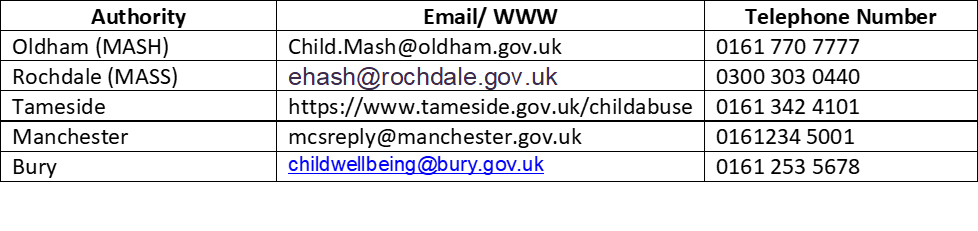 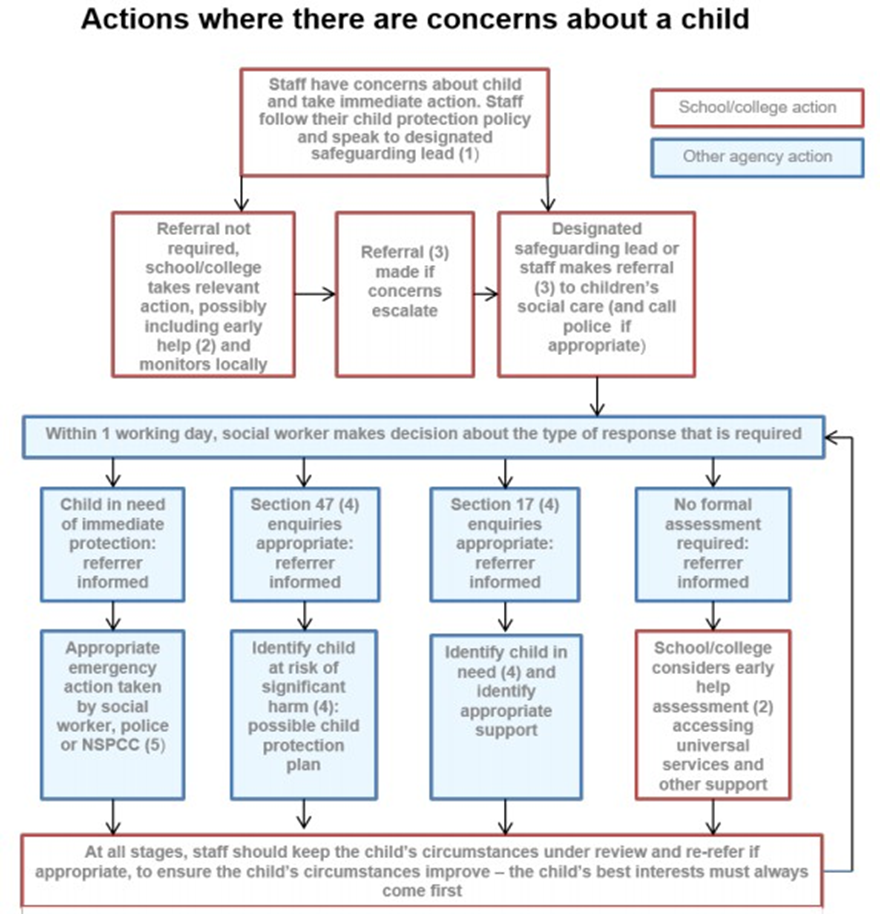 Headteacher with overallresponsibilityDesignated whole school lead – ifapplicableAdditional designated leads – ifapplicableNon-teachingSafeguarding officer -if applicableThe Crompton HouseSchoolKarl NewellHeadteacherDanyel DunkleyDeputyHeadteacherChris RaynerdAssistant Headteacher Deputy DSLRichard SmithAssistant HeadteacherDeputy DSLBeal ValeSchoolGreg BallHeadteacherN/AA RashidDeputy Headteacher